Supplementary Table 1 : Summary of alpha-diversity of the rhizosphere microbiome among different wheat genotypes.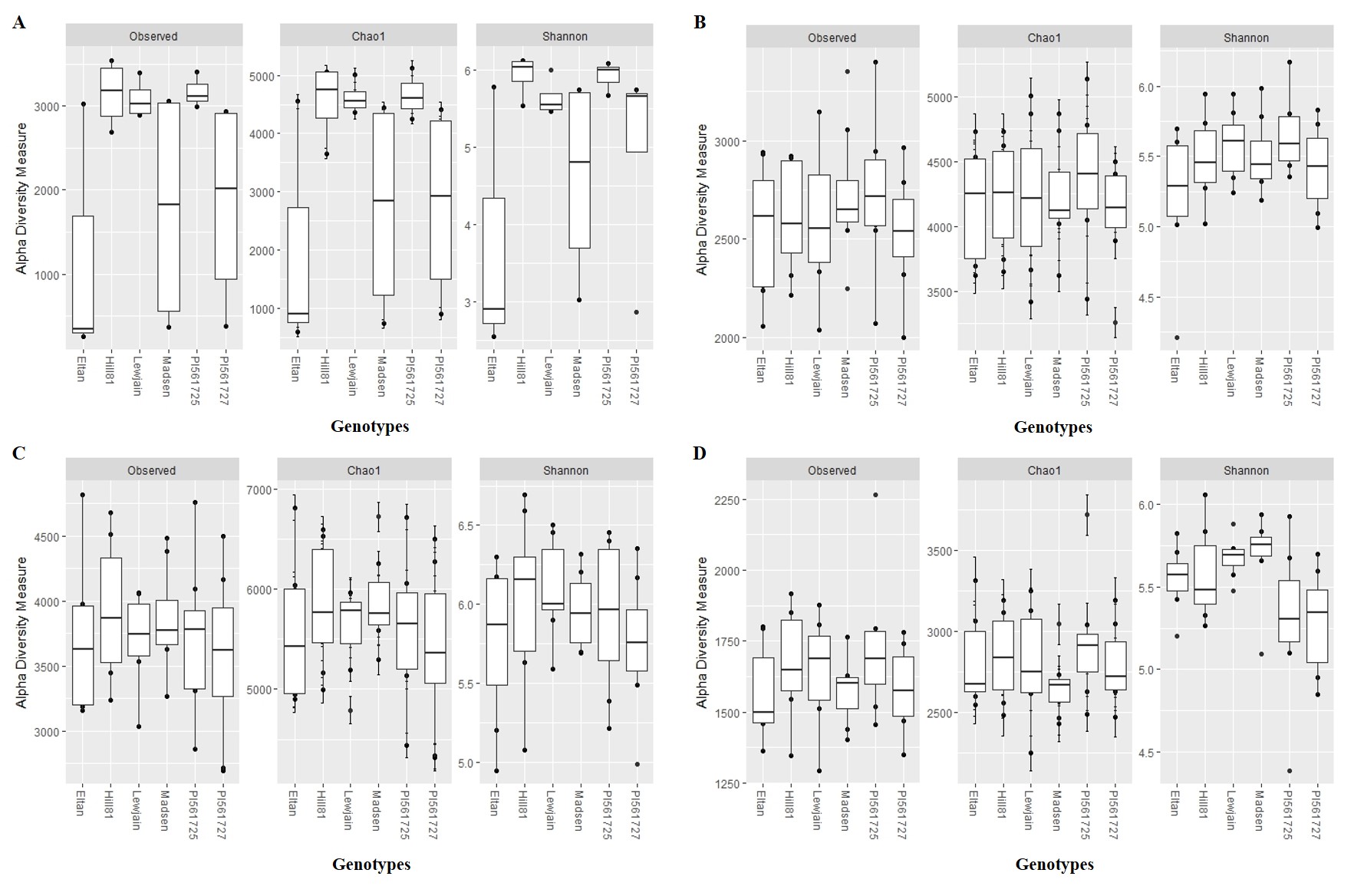 Supplementary Figure 1 : Alpha diversity of the rhizosphere microbiome of six winter wheat genotypes.  (A-D) 28-, 35- (Trial 1), 35- (Trial 2), and 160-day cycle.Supplementary Table 2 : PERMANOVA pair-wise tests between the rhizosphere microbiome of six winter wheat genotypes and across experiments based on Bray-Curtis similarity (P-value at 999 permutations). Supplementary Table 3 : Bray-Curtis similarity between the rhizosphere microbiome of six winter wheat genotypes and across experiments.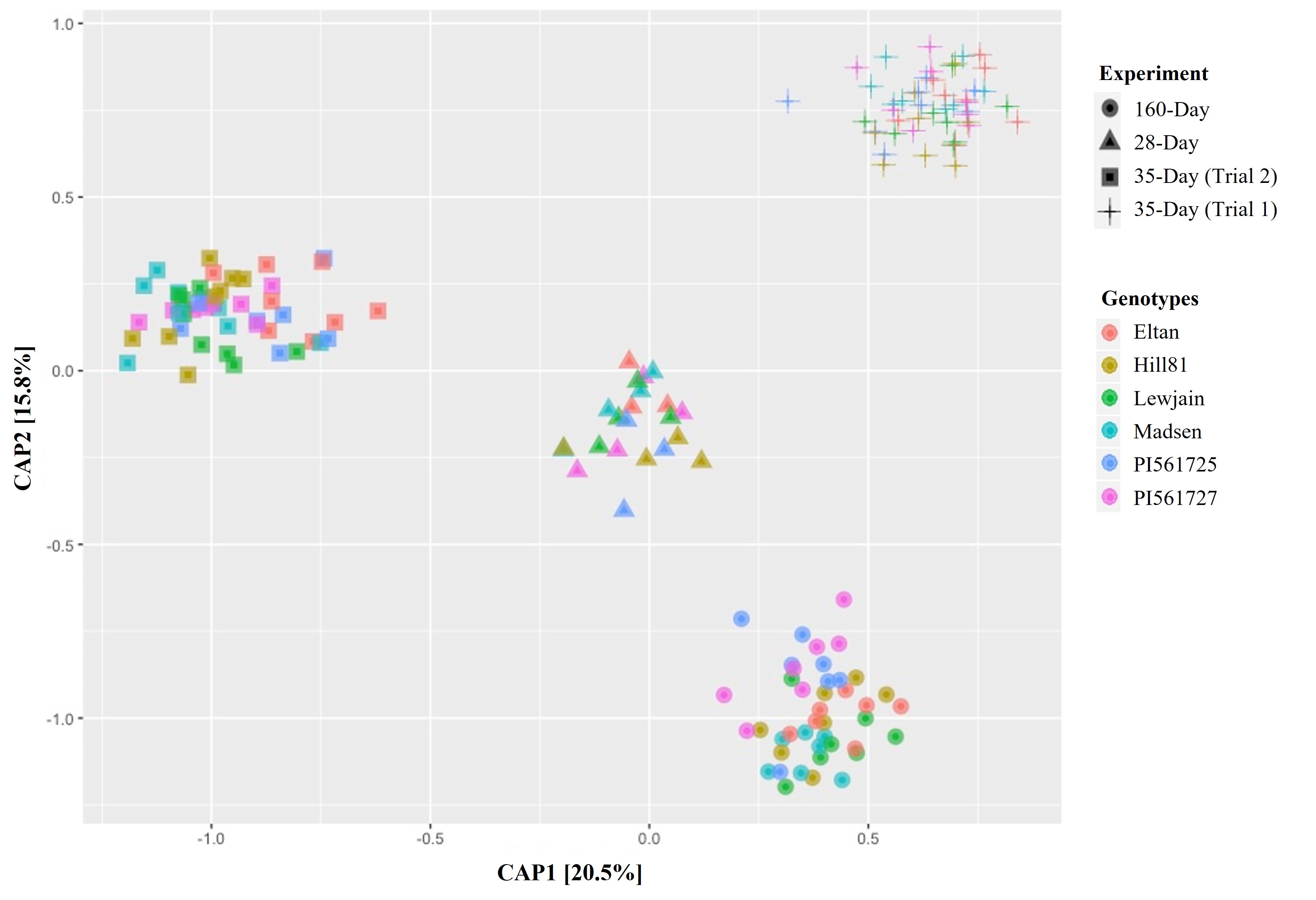 Supplementary Figure 2: CAP plot of Bray-Curtis distances among bacterial communities of six winter wheat genotypes grown in Pullman soil across different growth chamber cycling lengths.  Different shapes represent different cycling experiments while different wheat genotypes are represented by different colors.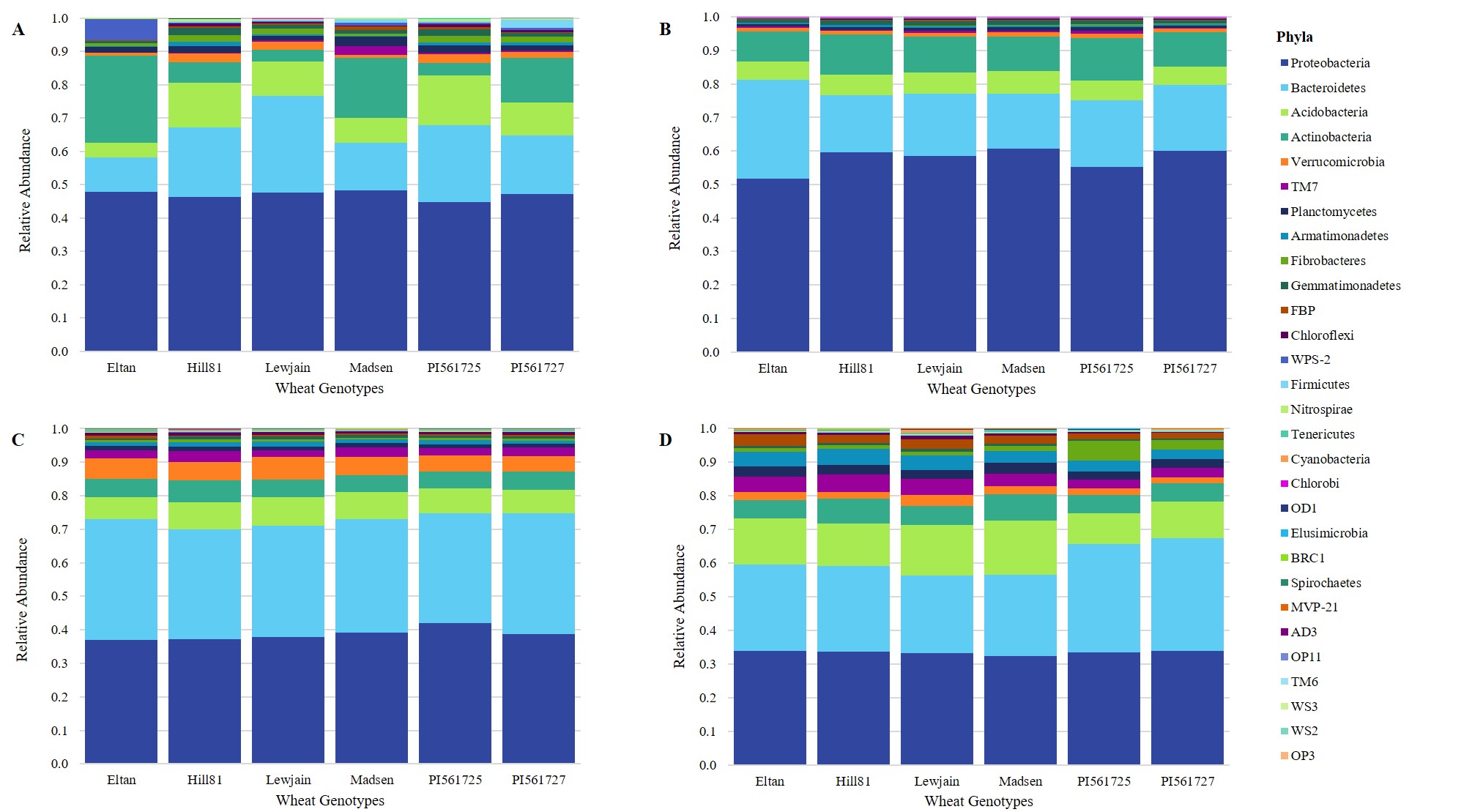 Supplementary Figure 3: Most abundant bacterial taxa of six winter wheat genotypes grown in Pullman soil under different growth chamber cycling lengths.  (A-D) 28-, 35- (Trial 1), 35- (Trial 2), 160-day cycle. Most abundant bacterial phyla after filtering out OTUs with <0.001 relative abundance.Supplementary Table 4 : Percent abundance of phyla of the most abundant bacterial taxa in the six winter wheat varieties among growth chamber experiment.Supplementary Table 4 continued…Supplementary Table 4 continued…Supplementary Table 5 : Top 50 differentially abundant OTUs across six winter wheat varieties in four growth chamber cycling experimentsSupplementary Table 5 continued…Supplementary Table 5 continued…Supplementary Table 5 continued…Supplementary Table 5 continued…Supplementary Table 5 continued…Supplementary Table 5 continued…Supplementary Table 5 continued…Supplementary Figure 4: Differential abundance of top 50 bacterial OTUs across six winter wheat genotypes grown in Pullman soil under different growth chamber cycling lengths. (A) 35- day cycles (Trial 1), (B) 35-day cycles (Trial 2), (C) 160-day cycles. Heatmap is based on normalized log(x+1) transformed counts and generated using DESeq2.   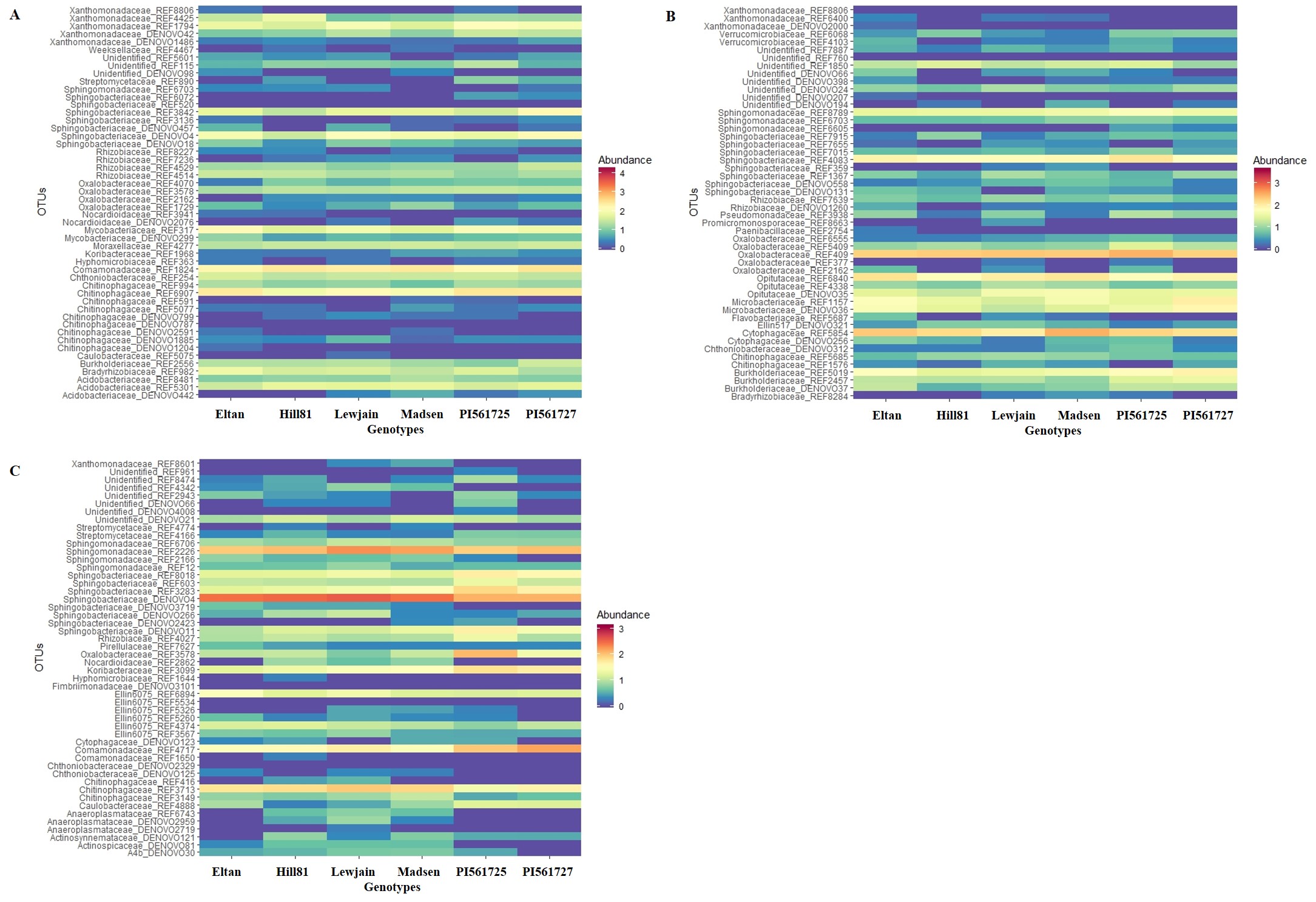 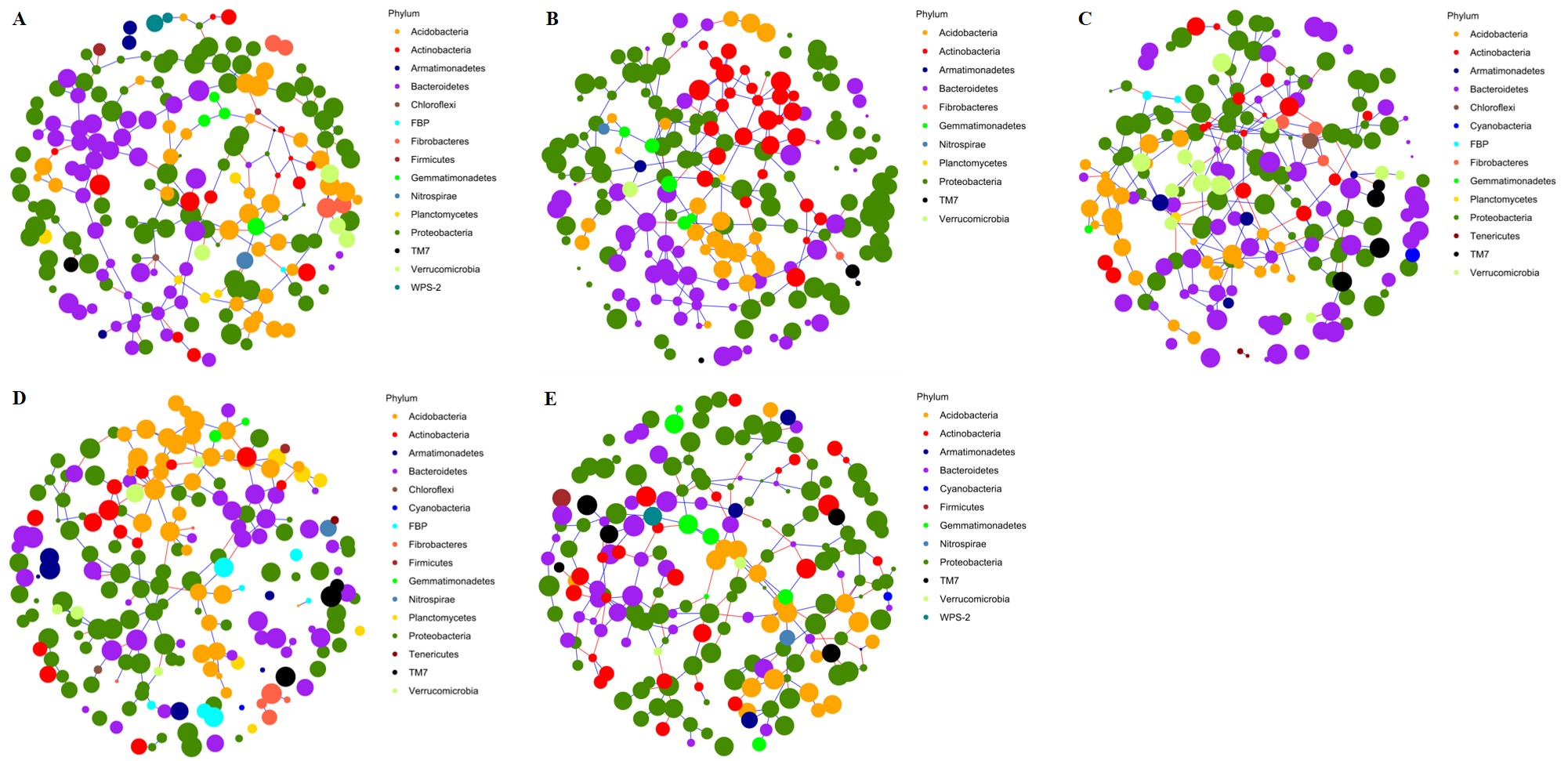 Supplementary Figure 5: Network analysis of rhizosphere bacteriome by cycle length and from the field. Sparse inverse covariance estimation network for (A-D) 28-, 35- (Trial 1), 35- (Trial 2), 160-day growth chamber cycle, (E) 2-year field cycling (Mahoney et al., 2017). Network generated after edge filtering using relative abundance of top 205 taxa as determined in SPIEC-EASI (SParse InversE Covariance Estimation for Ecological Association Inference).Supplementary Table 6: Edge parameters of ecological networks estimated by SPEIC-EASI.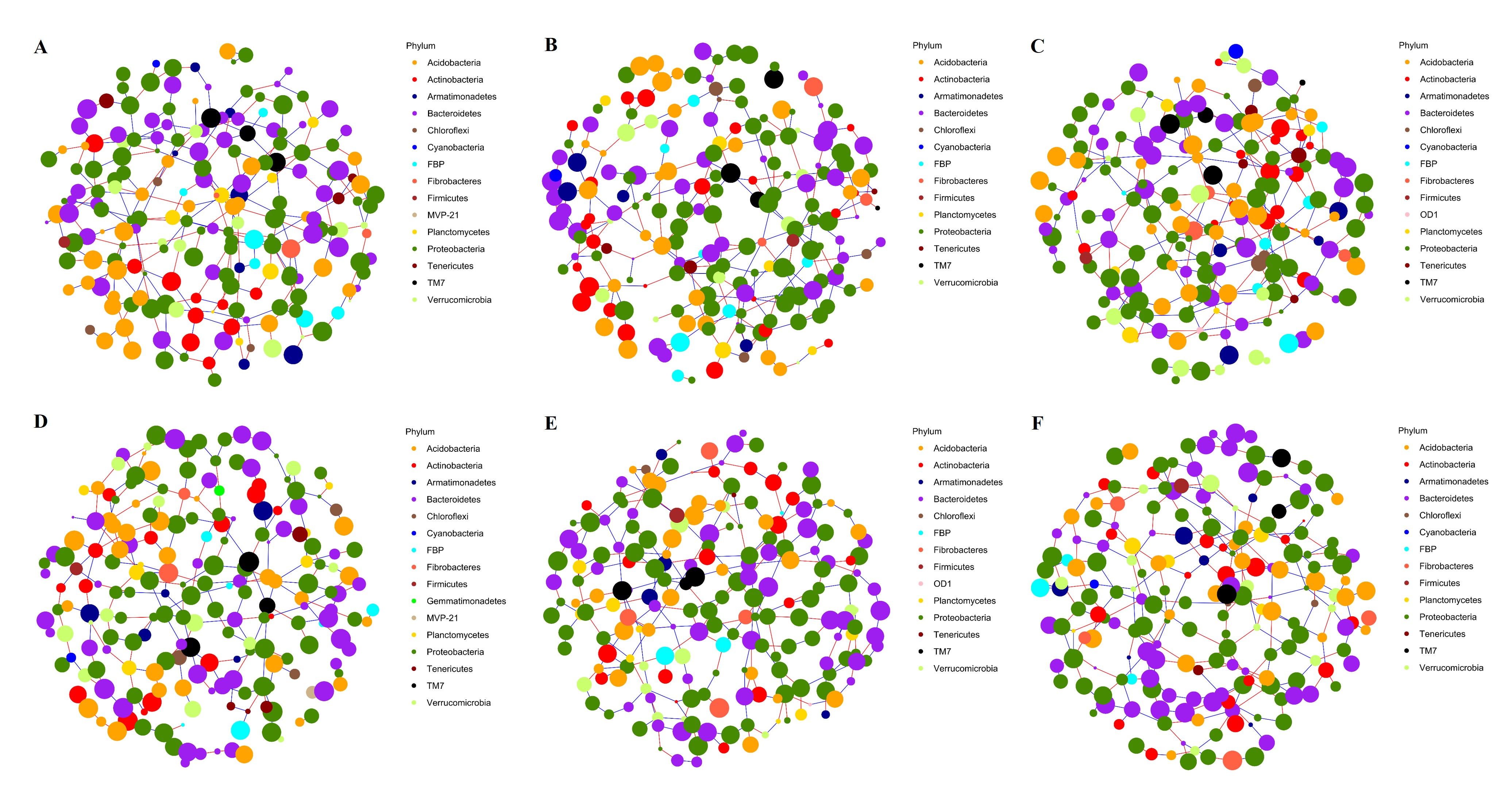 Supplementary Figure 6: Network analysis of differentially abundant taxa in the rhizosphere bacteriome by genotype after 160 days of growth. Sparse inverse covariance estimation network for (A) Eltan (B) Hill81 (C) Lewjain (D) Madsen (E) PI561725 (F) PI561727. Network generated after edge filtering using relative abundance of top 205 taxa as determined in SPIEC-EASI (SParse InversE Covariance Estimation for Ecological Association Inference).Supplementary Table 7: Summary of edge parameters and roles of ecological networks estimated by SPEIC-EASI from the 160-day cycling experiment using differentially abundant OTUs.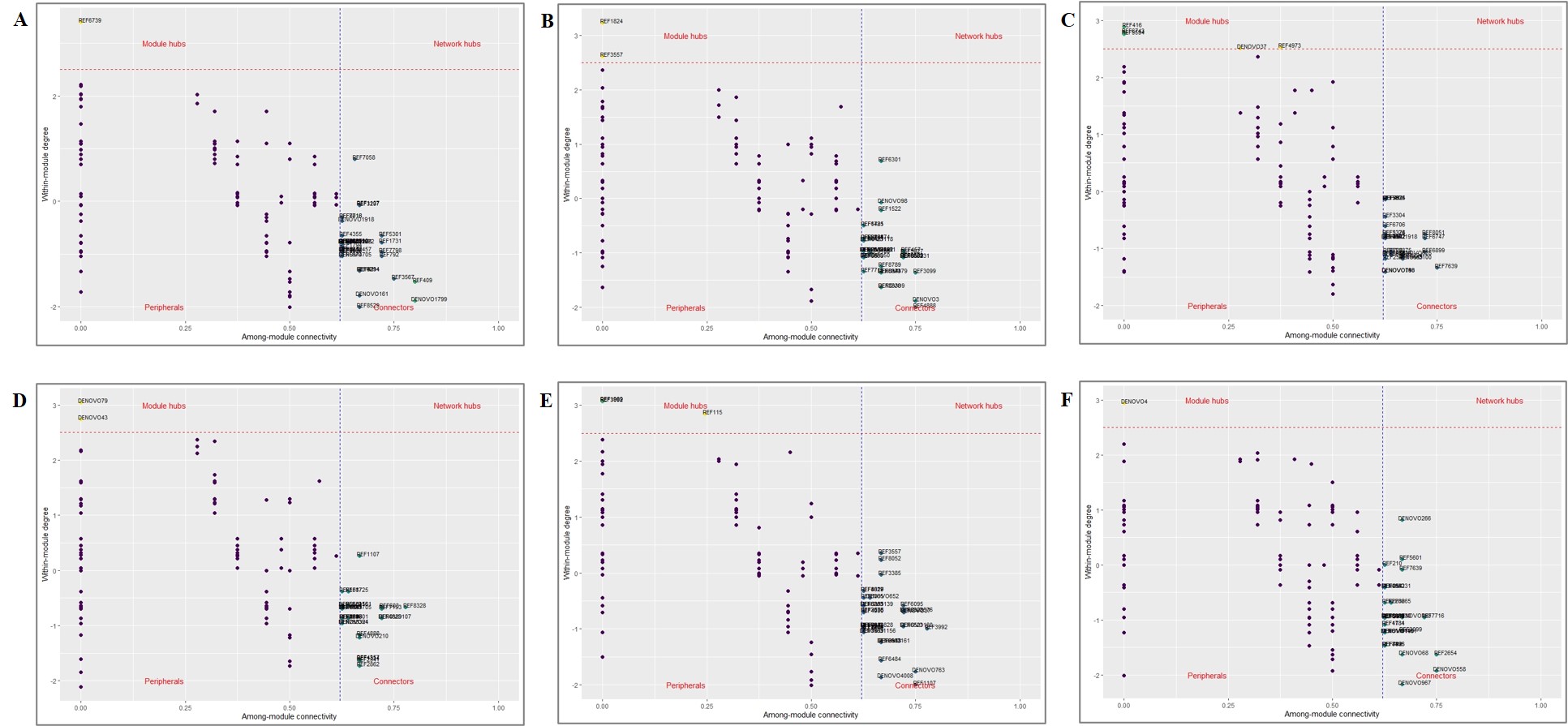 Supplementary Figure 7: Network roles of differentially abundant taxa in the rhizosphere bacteriome of each genotype after 160 days of growth. Bacterial taxa roles in covariance network of (A) Eltan (B) Hill81 (C) Lewjain (D) Madsen (E) PI561725 (F) PI561727. Network roles of top 205 taxa determined based on criteria described by Guimera and Amaral (2005) through rnetcarto package in R.Supplementary Table 8 : Differentially abundant OTUs correlated with shoot length, shoot weight and root disease score in suppression assays.Supplementary Table 8 continued…Supplementary Table 9: Metadata of raw sequence data in NCBI (BioProject PRJNA734707).Supplementary Table 9 continued…Supplementary Table 9 continued…Supplementary Table 9 continued…Supplementary Table 9 continued…GenotypeShannon IndexShannon IndexShannon IndexShannon IndexShannon IndexGenotypeP28aP35abP35bcP160dP160dEltan3.75 ± 1.775.22 ± 0.485.76 ± 0.505.55 ± 0.205.55 ± 0.20Hill815.93 ± 0.275.49 ± 0.296.03 ± 0.535.59 ± 0.285.59 ± 0.28Lewjain5.64 ± 0.255.58 ± 0.246.10 ± 0.315.68 ± 0.135.68 ± 0.13Madsen4.60 ± 1.355.51 ± 0.265.96 ± 0.245.68 ± 0.275.68 ± 0.27PI5617255.92 ± 0.225.65 ± 0.275.93 ± 0.475.29 ± 0.495.29 ± 0.49PI5617274.980 ± 1.415.42 ± 0.305.75 ± 0.425.28 ± 0.325.28 ± 0.32a Three 28-day cyclesa Three 28-day cyclesa Three 28-day cyclesa Three 28-day cyclesa Three 28-day cyclesa Three 28-day cyclesb Three 35-day cycles (Trial 1)b Three 35-day cycles (Trial 1)b Three 35-day cycles (Trial 1)b Three 35-day cycles (Trial 1)b Three 35-day cycles (Trial 1)b Three 35-day cycles (Trial 1)c Three 35-day cycles (Trial 2)c Three 35-day cycles (Trial 2)c Three 35-day cycles (Trial 2)c Three 35-day cycles (Trial 2)c Three 35-day cycles (Trial 2)c Three 35-day cycles (Trial 2)d Three 160-day cyclesd Three 160-day cyclesd Three 160-day cyclesd Three 160-day cyclesd Three 160-day cyclesd Three 160-day cyclesa. 35-Day Cycles Trial 1 (P35a)a. 35-Day Cycles Trial 1 (P35a)a. 35-Day Cycles Trial 1 (P35a)GenotypeEltanHill81LewjainMadsenPI561725Hill810.088Lewjain0.0380.456Madsen0.0900.2620.333PI5617250.0660.1600.3060.143PI5617270.0670.1450.1580.5160.279b. 35-Day Cycles Trial 2 (P35b)b. 35-Day Cycles Trial 2 (P35b)b. 35-Day Cycles Trial 2 (P35b)GenotypeEltanHill81LewjainMadsenPI561725Hill810.039Lewjain0.0520.092Madsen0.0810.2860.191PI5617250.0670.2420.1500.269PI5617270.1690.1650.0640.3170.300c. 160-day Cycles (P160)c. 160-day Cycles (P160)GenotypeEltanHill81LewjainMadsenPI561725Hill810.620Lewjain0.1200.248Madsen0.0910.3840.120PI5617250.0130.0110.0130.006PI5617270.0300.0300.0090.0110.400d. Growth chamber and field experimentd. Growth chamber and field experimentd. Growth chamber and field experimentd. Growth chamber and field experimentExperimentsFieldP28P35aP35bP280.001P35a0.0010.001P35b0.0010.0010.001P1600.0010.0010.0010.001a. 35-Day Cycles Trial 1 (P35a)a. 35-Day Cycles Trial 1 (P35a)a. 35-Day Cycles Trial 1 (P35a)GenotypeEltanHill81LewjainMadsenPI561725PI561727Hill8166.97Lewjain68.0070.08Madsen67.4769.2470.13PI56172568.2369.3470.5469.43PI56172768.2869.2570.2970.3470.4770.74b. 35-Day Cycles Trial 2 (P35b)b. 35-Day Cycles Trial 2 (P35b)b. 35-Day Cycles Trial 2 (P35b)GenotypeEltanHill81LewjainMadsenPI561725PI561727Hill8164.74Lewjain65.4665.40Madsen67.5267.5967.91PI56172566.3866.7166.9269.10PI56172766.4365.8765.5868.6367.5666.49c. 160-day Cycles (P160)c. 160-day Cycles (P160)GenotypeEltanHill81LewjainMadsenPI561725PI561727Hill8165.61Lewjain64.1564.30Madsen66.0066.7766.39PI56172560.2860.1957.3159.72PI56172761.9161.7358.0761.1865.7165.11d. Growth chamber and field experimentd. Growth chamber and field experimentd. Growth chamber and field experimentd. Growth chamber and field experimentExperimentsFieldP28P35aP35bP2831.79P35a33.0141.16P35b33.4538.5242.49P16031.9239.0241.8341.24DatasetPhyla*EltanHill81LewjainMadsenPI561725PI561727RankP28Proteobacteria47.846.347.648.444.947.11P28Bacteroidetes10.320.829.014.323.117.72P28Actinobacteria26.16.03.418.03.813.53P28Acidobacteria4.413.610.47.414.99.84P28Planctomycetes1.72.11.32.92.21.65P28Verrucomicrobia0.82.62.50.92.51.96P28Fibrobacteres0.92.11.60.62.11.87P28WPS-26.30.40.20.90.40.68P28Gemmatimonadetes0.62.11.21.02.01.19P28Firmicutes0.10.40.41.10.52.610P28TM70.10.30.32.60.40.311P28Armatimonadetes0.21.10.60.40.90.812P28Chloroflexi0.10.80.40.20.80.713P28FBP0.20.50.41.10.50.214P28Nitrospirae0.10.50.30.20.60.315P28Chlorobi0.10.10.10.10.10.116P28Elusimicrobia0.00.10.00.00.10.017P28BRC10.00.00.00.00.10.018P28Cyanobacteria0.00.00.10.00.00.019P28OD10.00.00.00.00.00.020P28Tenericutes0.00.10.00.00.00.021P28AD30.00.00.00.00.00.022P35aProteobacteria51.759.558.460.755.160.01P35aBacteroidetes29.517.018.616.320.019.72P35aActinobacteria8.912.110.710.312.610.23P35aAcidobacteria5.46.26.46.96.05.54P35aVerrucomicrobia1.21.11.21.21.41.05P35aGemmatimonadetes0.91.31.41.31.10.96P35aPlanctomycetes0.70.90.91.21.10.77P35aArmatimonadetes0.40.50.60.50.50.58P35aTM70.30.30.50.40.70.39P35aChloroflexi0.30.30.30.30.40.310P35aFBP0.20.20.40.30.20.311DatasetPhyla*EltanHill81LewjainMadsenPI561725PI561727RankP35aFirmicutes0.10.20.20.20.20.212P35aFibrobacteres0.10.20.10.10.30.113P35aNitrospirae0.10.10.10.10.10.114P35aWPS-20.10.10.10.10.10.115P35aChlorobi0.00.00.00.00.00.016P35aElusimicrobia0.00.00.00.00.00.017P35aBRC10.00.00.00.00.00.018P35aOD10.00.00.00.00.00.019P35aCyanobacteria0.00.00.00.00.00.020P35bProteobacteria37.037.237.939.242.038.71P35bBacteroidetes36.032.733.233.932.736.02P35bAcidobacteria6.68.08.57.97.57.03P35bVerrucomicrobia6.15.56.85.54.94.74P35bActinobacteria5.56.65.35.14.95.55P35bTM72.33.31.92.72.12.56P35bArmatimonadetes1.11.31.51.21.21.07P35bPlanctomycetes1.31.41.21.21.21.08P35bChloroflexi0.91.01.00.70.80.99P35bGemmatimonadetes0.50.80.80.70.70.610P35bFibrobacteres0.70.80.70.50.70.611P35bFBP0.70.30.40.50.30.512P35bTenericutes0.70.40.30.20.40.413P35bCyanobacteria0.30.20.10.20.20.314P35bFirmicutes0.10.10.30.10.10.115P35bNitrospirae0.10.10.10.10.10.116P35bSpirochaetes0.00.10.10.00.00.017P35bChlorobi0.00.10.10.00.00.018P35bWPS-20.00.00.00.00.00.019P35bOD10.00.00.00.00.00.020P35bElusimicrobia0.00.00.00.00.00.021P35bBRC10.00.00.00.00.00.022P160Proteobacteria34.033.733.232.433.433.91P160Bacteroidetes25.525.523.024.232.233.42P160Acidobacteria13.712.715.116.09.311.03DatasetPhyla*EltanHill81LewjainMadsenPI561725PI561727RankP160Actinobacteria5.57.35.87.95.45.44P160TM74.65.24.83.72.52.75P160Armatimonadetes4.44.74.23.53.12.96P160Planctomycetes3.02.92.73.22.62.67P160FBP3.52.43.02.21.71.68P160Verrucomicrobia2.42.03.22.51.91.89P160Fibrobacteres1.01.11.21.65.92.710P160Chloroflexi0.60.70.90.80.40.411P160Gemmatimonadetes0.60.60.70.70.50.512P160Tenericutes0.40.30.50.50.10.113P160Nitrospirae0.20.20.30.20.30.314P160Cyanobacteria0.10.20.80.10.10.115P160Firmicutes0.10.20.20.20.30.316P160OD10.10.10.10.10.20.117P160Chlorobi0.00.10.10.10.10.118P160MVP-210.00.00.10.10.00.019P160WPS-20.00.00.00.00.00.020P160Elusimicrobia0.00.00.00.00.00.021P160BRC10.00.00.00.00.00.022* Phyla of merged OTUs after filtering out OTUs with < 0.001 relative abundance* Phyla of merged OTUs after filtering out OTUs with < 0.001 relative abundance* Phyla of merged OTUs after filtering out OTUs with < 0.001 relative abundance* Phyla of merged OTUs after filtering out OTUs with < 0.001 relative abundance* Phyla of merged OTUs after filtering out OTUs with < 0.001 relative abundance* Phyla of merged OTUs after filtering out OTUs with < 0.001 relative abundance* Phyla of merged OTUs after filtering out OTUs with < 0.001 relative abundance* Phyla of merged OTUs after filtering out OTUs with < 0.001 relative abundance* Phyla of merged OTUs after filtering out OTUs with < 0.001 relative abundanceDatasetOTUsAdj. P-Value*ComparisonFamilyScientific NameP160DENOVO309.26E-03lower in PI561725 & PI561727 than LewjainA4bUnidentifiedP160DENOVO818.88E-03lower in PI561727 & PI561725 than Eltan, Lewjain, Madsen, Hill81ActinospicaceaeUnidentifiedP160DENOVO1219.19E-03lower in PI561727 & PI561725 than Madsen; lower in PI561725 than Hill81ActinosynnemataceaeUnidentifiedP160REF67438.82E-04lower in PI561725 & PI561727 than Eltan, Lewjain, Madsen, Hill81AnaeroplasmataceaeAsteroleplasma sp.P160DENOVO29596.84E-04lower in PI561727 & PI561725 than Eltan, Lewjain, Madsen, Hill81AnaeroplasmataceaeAsteroleplasma sp.P160DENOVO27191.11E-02lower in PI561727 & PI561725 than Eltan, Lewjain, Hill81; lower in PI561725 than MadsenAnaeroplasmataceaeAsteroleplasma sp.P160REF48884.03E-03higher in PI561727 & PI561725 than Eltan, Lewjain, MadsenCaulobacteraceaeCaulobacter sp.P160REF4164.65E-03lower in PI561725 & PI561727 than Lewjain, MadsenChitinophagaceaeUnidentifiedP160REF37131.09E-02lower in PI561725 & PI561727 than Eltan, Lewjain, Madsen, Hill81ChitinophagaceaeUnidentifiedP160REF31498.77E-03lower in PI561727 than Lewjain, MadsenChitinophagaceaeUnidentifiedP160DENOVO23291.31E-02lower in PI561727 than Lewjain, MadsenChthoniobacteraceaeUnidentifiedP160DENOVO1251.39E-02lower in PI561725 than Eltan, LewjainChthoniobacteraceaeChthoniobacter sp.P160REF47172.99E-03higher in PI561727 & PI561725 than Eltan, Lewjain, Madsen, Hill81ComamonadaceaeVariovorax paradoxusP160REF16501.08E-02lower in PI561727 & PI561725 than Hill81, Lewjain, MadsenComamonadaceaeUnidentifiedP160DENOVO1231.25E-02lower in PI561727 & PI561725 than LewjainCytophagaceaeUnidentifiedDatasetOTUsAdj. P-Value*ComparisonFamilyScientific NameP160REF68941.39E-02higher in Lewjain than PI561725, PI561727; lower in PI561725 than Eltan, Hill81Ellin6075UnidentifiedP160REF55342.75E-03higher in Lewjain than PI561725Ellin6075UnidentifiedP160REF53265.47E-03higher in Lewjain than PI561725, PI561727Ellin6075UnidentifiedP160REF52607.97E-04higher in Lewjain than PI561725, PI561727Ellin6075UnidentifiedP160REF43741.33E-02lower in PI561727 & PI561725 than Lewjain; lower in PI561725 than Eltan, MadsenEllin6075UnidentifiedP160REF35671.00E-02higher in Lewjain than PI561727, Eltan, Hill81, PI561725; higher in Madsen than PI561725, PI561727; lower in PI561725 than EltanEllin6075UnidentifiedP160DENOVO31014.16E-03lower in PI561725 than EltanFimbriimonadaceaeFimbriimonas sp.P160REF16449.54E-03lower in Madsen than PI561725HyphomicrobiaceaeRhodoplanes sp.P160REF30998.51E-03higher in PI561725 than Lewjain, Madsen, Hill81; higher in PI561727 & PI561725 than EltanKoribacteraceaeCandidatus Koribacter sp.P160REF28629.54E-03higher in Madsen than PI561725NocardioidaceaeKribbella sp.P160REF35783.25E-05higher in PI561725 & PI561727 than Eltan, Lewjain, Madsen, Hill81OxalobacteraceaeJanthinobacterium sp.P160REF76275.75E-03higher in Lewjain than PI561725, PI561727PirellulaceaeUnidentifiedP160REF40273.00E-03higher in PI561725 & PI561727 than Eltan, Lewjain, MadsenRhizobiaceaeUnidentifiedP160REF80183.07E-03higher in PI561725 & PI561727 than Eltan, Lewjain, Madsen, Hill81SphingobacteriaceaeUnidentifiedP160REF6038.22E-04higher in PI561725 & PI561727 than Eltan, Hill81, Lewjain, MadsenSphingobacteriaceaeUnidentifiedP160REF32839.50E-03higher in PI561727 & PI561725 than Lewjain, Madsen, Eltan, Hill81SphingobacteriaceaeUnidentifiedDatasetOTUsAdj. P-Value*ComparisonFamilyScientific NameP160DENOVO41.29E-02lower in PI561725 than Eltan, Lewjain, Madsen; lower in PI561725 than Hill81SphingobacteriaceaeUnidentifiedP160DENOVO37198.13E-03lower in PI561725 than Eltan, LewjainSphingobacteriaceaeUnidentifiedP160DENOVO2661.32E-02lower in PI561727 & PI561725 than Eltan, Madsen, Lewjain, Hill81SphingobacteriaceaeUnidentifiedP160DENOVO24231.05E-02higher in PI561725 than Eltan, Madsen, Lewjain, Hill81; higher in PI561727 than EltanSphingobacteriaceaeUnidentifiedP160DENOVO111.40E-02higher in PI561725 than Eltan, Hill81, Lewjain, Madsen; higher in PI561727 than Eltan, LewjainSphingobacteriaceaeUnidentifiedP160REF67066.05E-03higher in Lewjain than PI561725, PI561727SphingomonadaceaeSphingomonas sp.P160REF22269.60E-03lower in PI561725 & PI561727 than Lewjain, Eltan, Madsen, Hill81SphingomonadaceaeKaistobacter sp.P160REF21661.09E-02lower in PI561725 than Hill81, Lewjain, Madsen, EltanSphingomonadaceaeSphingomonas wittichiiP160REF126.48E-04higher in Lewjain than PI561725, Hill81, PI561727SphingomonadaceaeKaistobacter sp.P160REF47741.31E-02higher in PI561725 than EltanStreptomycetaceaeStreptomyces sp.P160REF41661.09E-02higher in PI561725 & PI561727 than Eltan, Lewjain, MadsenStreptomycetaceaeStreptomyces sp.P160REF9616.81E-03higher in PI561725 than Hill81, Lewjain, Madsen, EltanUnidentifiedUnidentifiedP160REF84741.08E-02higher in PI561725 than Eltan, Madsen, Lewjain, PI561727, Hill81UnidentifiedUnidentifiedP160REF43424.80E-03lower in PI561727 & PI561725 than Lewjain, Madsen, Hill81; lower in PI561725 than EltanUnidentifiedUnidentifiedP160REF29439.99E-03lower in Madsen than Eltan, PI561725, PI561727UnidentifiedUnidentifiedDatasetOTUsAdj. P-Value*ComparisonFamilyScientific NameP160DENOVO669.65E-03higher in PI561727 & PI561725 than Eltan, Lewjain, Madsen; higher in PI561727 than Hill81UnidentifiedUnidentifiedP160DENOVO40088.97E-03higher in PI561725 than Hill81, PI561727, Eltan, Lewjain, MadsenUnidentifiedUnidentifiedP160DENOVO211.27E-02lower in PI561727 than MadsenUnidentifiedUnidentifiedP160REF86011.34E-02higher in Lewjain than PI561725XanthomonadaceaePseudoxanthomonas mexicanaP35aREF84813.58E-02higher in Madsen than PI561725AcidobacteriaceaeUnidentifiedP35aREF53013.42E-02higher in Madsen than PI561725AcidobacteriaceaeUnidentifiedP35aDENOVO4425.98E-02higher in Madsen than PI561725AcidobacteriaceaeUnidentifiedP35aREF9825.35E-02higher in Eltan than Hill81, PI561727BradyrhizobiaceaeBradyrhizobium sp.P35aREF25566.22E-02higher in Madsen than PI561725BurkholderiaceaeBurkholderia sp.P35aREF50753.81E-02lower in PI561725 than EltanCaulobacteraceaeMycoplana sp.P35aREF9944.30E-02higher in Eltan than Hill81, Lewjain, Madsen, PI561725ChitinophagaceaeChitinophaga sp.P35aREF69071.96E-02higher in Eltan than Hill81, Lewjain, Madsen, PI561725ChitinophagaceaeChitinophaga arvensicolaP35aREF5911.78E-02higher in Eltan than Hill81, Lewjain, MadsenChitinophagaceaeUnidentifiedP35aREF50773.73E-03higher in Eltan than Hill81 ChitinophagaceaeChitinophaga sp.P35aDENOVO7994.35E-02higher in PI561725 than EltanChitinophagaceaeFlavisolibacter sp.P35aDENOVO7874.19E-02higher in Eltan than Hill81, Madsen, PI561725ChitinophagaceaeChitinophaga sp.P35aDENOVO25914.04E-02higher in Eltan than Hill81, Lewjain, MadsenChitinophagaceaeChitinophaga arvensicolaP35aDENOVO18851.69E-02higher in Eltan than Hill81, PI561725ChitinophagaceaeChitinophaga sp.P35aDENOVO12041.87E-02higher in Eltan than Hill81 ChitinophagaceaeChitinophaga arvensicolaP35aREF2546.41E-02higher in Eltan than Hill81, PI561725, PI561727ChthoniobacteraceaeUnidentifiedP35aREF18243.58E-02higher in Madsen than PI561725ComamonadaceaeVariovorax sp.P35aREF3632.82E-02higher in Eltan than Hill81, Madsen; higher in PI561727 than MadsenHyphomicrobiaceaeDevosia sp.DatasetOTUsAdj. P-Value*ComparisonFamilyScientific NameP35aREF19683.43E-02higher in Hill81 than EltanKoribacteraceaeCandidatus Koribacter sp.P35aREF42771.83E-02higher in PI561727 than LewjainMoraxellaceaeUnidentifiedP35aREF3173.62E-02higher in Eltan than Lewjain, Madsen, PI561727MycobacteriaceaeMycobacterium sp.P35aDENOVO2991.34E-02higher in Eltan than Lewjain, MadsenMycobacteriaceaeMycobacterium sp.P35aREF39411.66E-02higher in Eltan than Hill81, Madsen, PI561725; 
higher in Lewjain than PI561727NocardioidaceaeNocardioides sp.P35aDENOVO20763.49E-02higher in PI561725 than EltanNocardioidaceaeUnidentifiedP35aREF40704.54E-02higher in PI561725 than EltanOxalobacteraceaeJanthinobacterium sp.P35aREF35785.80E-02higher in PI561725, Hill81 than Eltan  OxalobacteraceaeJanthinobacterium sp.P35aREF21625.00E-02higher in PI561727 than LewjainOxalobacteraceaeUnidentifiedP35aREF17291.57E-02higher in Madsen than PI561725OxalobacteraceaeUnidentifiedP35aREF82273.77E-02higher in PI561725 than Madsen  RhizobiaceaeRhizobium sp.P35aREF72363.71E-02higher in PI561727 than LewjainRhizobiaceaeUnidentifiedP35aREF45293.71E-02higher in PI561727 than LewjainRhizobiaceaeRhizobium sp.P35aREF45148.68E-03higher in Eltan than PI561727RhizobiaceaeRhizobium sp.P35aREF60724.54E-02higher in PI561725 than EltanSphingobacteriaceaeUnidentifiedP35aREF5206.40E-02lower in PI561727 than LewjainSphingobacteriaceaeSphingobacterium multivorumP35aREF38424.40E-02lower in Hill81 than EltanSphingobacteriaceaeUnidentifiedP35aREF31364.31E-02lower in Madsen than Eltan, Hill81, PI561725SphingobacteriaceaeUnidentifiedP35aDENOVO4574.48E-02higher in Eltan than Hill81, MadsenSphingobacteriaceaeUnidentifiedP35aDENOVO41.15E-02lower in Hill81 than EltanSphingobacteriaceaeUnidentifiedP35aDENOVO182.55E-02lower in Hill81 than Eltan, PI561725, Lewjain;
lower in Madsen than EltanSphingobacteriaceaePedobacter sp.P35aREF67035.45E-02lower in PI561725 than EltanSphingomonadaceaeSphingomonas sp.P35aREF8901.54E-02higher in PI561725 & PI561727 than Lewjain, MadsenStreptomycetaceaeUnidentifiedP35aREF56012.05E-02higher in PI561725 than Eltan, MadsenUnidentifiedUnidentifiedDatasetOTUsAdj. P-Value*ComparisonFamilyScientific NameP35aREF1153.99E-02higher in PI561725 than Eltan, MadsenUnidentifiedUnidentifiedP35aDENOVO986.33E-02lower in Hill81 than EltanUnidentifiedUnidentifiedP35aREF44675.09E-02higher in Hill81 than Eltan, PI561725, Lewjain, Madsen, PI561727WeeksellaceaeChryseobacterium sp.P35aREF88061.83E-02lower in PI561727 than LewjainXanthomonadaceaeLuteimonas sp.P35aREF44256.21E-02lower in PI561727 than EltanXanthomonadaceaeStenotrophomonas sp.P35aREF17945.77E-02lower in Lewjain than Eltan, PI561727XanthomonadaceaeLuteibacter rhizovicinusP35aDENOVO425.78E-02lower in Lewjain than Eltan, PI561727XanthomonadaceaeLuteibacter rhizovicinusP35aDENOVO14865.60E-02Lewjain than Eltan, PI561727XanthomonadaceaeUnidentifiedP35bREF82844.37E-02lower in Eltan than Hill81, MadsenBradyrhizobiaceaeBalneimonas sp.P35bREF50194.86E-02higher in PI561725 than Lewjain BurkholderiaceaeBurkholderia sp.P35bREF24572.21E-02higher in PI561725 than Hill81 BurkholderiaceaeBurkholderia sp.P35bDENOVO373.60E-02higher in PI561725 than LewjainBurkholderiaceaeBurkholderia sp.P35bREF56854.98E-02higher in Lewjain than EltanChitinophagaceaeFlavisolibacter sp.P35bREF15763.60E-02higher in Lewjain than PI561725ChitinophagaceaeUnidentifiedP35bDENOVO3124.98E-02lower in Lewjain than EltanChthoniobacteraceaeUnidentifiedP35bREF58544.12E-02lower in Hill81 than EltanCytophagaceaeDyadobacter sp.P35bDENOVO2565.71E-02lower in Hill81 than EltanCytophagaceaeDyadobacter sp.P35bDENOVO3211.40E-02higher in Lewjain than Eltan, PI561725Ellin517UnidentifiedP35bREF56873.42E-02higher in Eltan, Lewjain than Hill81FlavobacteriaceaeFlavobacterium sp.P35bREF11575.89E-02higher in Eltan than Hill81MicrobacteriaceaeMicrobacterium sp.P35bDENOVO363.68E-02higher in Eltan than Hill81, LewjainMicrobacteriaceaeMicrobacterium sp.P35bREF68405.23E-02higher in Lewjain than Hill81OpitutaceaeOpitutus sp.P35bREF43386.01E-02higher in Lewjain than PI561725, PI561727OpitutaceaeOpitutus sp.P35bDENOVO351.87E-02higher in Lewjain than Hill81OpitutaceaeOpitutus sp.P35bREF65551.53E-02higher in PI561725 than Eltan; higher in PI561725, Lewjain than Hill81OxalobacteraceaeJanthinobacterium sp.DatasetOTUsAdj. P-Value*ComparisonFamilyScientific NameP35bREF54092.32E-02higher in PI561725 than EltanOxalobacteraceaeJanthinobacterium sp.P35bREF4095.22E-02higher in PI561725, Madsen than Eltan OxalobacteraceaeUnidentifiedP35bREF3772.49E-02higher in Lewjain than EltanOxalobacteraceaeUnidentifiedP35bREF21623.05E-02higher in PI561725, Eltan than Hill81; higher in Eltan than Lewjain, MadsenOxalobacteraceaeUnidentifiedP35bREF27544.74E-02higher in PI561727 than MadsenPaenibacillaceaePaenibacillus sp.P35bREF86632.80E-02lower in PI561727 than MadsenPromicromonosporaceaePromicromonospora sp.P35bREF39382.42E-02higher in PI561727 than Madsen, Hill81PseudomonadaceaePseudomonas sp.P35bREF76392.09E-02higher in Lewjain than Eltan, PI561727, Hill81, PI561725RhizobiaceaeAgrobacterium sp.P35bDENOVO12602.38E-02lower in Hill81 than EltanRhizobiaceaeUnidentifiedP35bREF79153.82E-02higher in Hill81 than LewjainSphingobacteriaceaeUnidentifiedP35bREF76555.07E-02higher in Eltan than Madsen, PI561725SphingobacteriaceaePedobacter sp.P35bREF70154.35E-02higher in PI561725 than Hill81  SphingobacteriaceaeUnidentifiedP35bREF40835.60E-02higher in PI561725 than Hill81  SphingobacteriaceaeUnidentifiedP35bREF3593.99E-02higher in Lewjain than Eltan, PI561727SphingobacteriaceaePedobacter sp.P35bREF13673.71E-02higher in Lewjain than Hill81, PI561725SphingobacteriaceaePedobacter sp.P35bDENOVO5583.82E-02higher in Lewjain than Hill81SphingobacteriaceaePedobacter sp.P35bDENOVO1315.02E-02lower in Lewjain than Eltan, Hill81SphingobacteriaceaeUnidentifiedP35bREF87892.83E-02higher in PI561725 than Hill81, EltanSphingomonadaceaeNovosphingobium sp.P35bREF67035.07E-02higher in PI561725 than EltanSphingomonadaceaeSphingomonas sp.P35bREF66052.32E-02higher in PI561725 than EltanSphingomonadaceaeSphingomonas sp.P35bREF78875.24E-02higher in Eltan than Hill81, Lewjain, MadsenUnidentifiedUnidentifiedP35bREF7601.87E-02higher in PI561727 than Madsen; higher in Eltan than Hill81, MadsenUnidentifiedUnidentifiedP35bREF18503.52E-02higher in Hill81 than Eltan, PI561725, LewjainUnidentifiedUnidentifiedDatasetOTUsAdj. P-Value*ComparisonFamilyScientific NameP35bDENOVO665.60E-02higher in Hill81 than PI561725UnidentifiedUnidentifiedP35bDENOVO3983.61E-02lower in Hill81 than EltanUnidentifiedUnidentifiedP35bDENOVO246.25E-02higher in Eltan than Hill81, PI561725UnidentifiedUnidentifiedP35bDENOVO2071.49E-02higher in Eltan than Hill81, Lewjain, PI561725UnidentifiedUnidentifiedP35bDENOVO1942.67E-02higher in Eltan than Hill81, Lewjain, PI561725UnidentifiedUnidentifiedP35bREF60685.97E-02lower in Lewjain than Hill81VerrucomicrobiaceaeUnidentifiedP35bREF41033.69E-02higher in Lewjain than Hill81VerrucomicrobiaceaeUnidentifiedP35bREF88062.80E-02lower in PI561727 than MadsenXanthomonadaceaeLuteimonas sp.P35bREF64001.56E-02higher in Eltan than Hill81, PI561725XanthomonadaceaeLuteimonas sp.P35bDENOVO20005.45E-02higher in Eltan than Hill81, PI561725XanthomonadaceaeUnidentified*Benjamini–Hochberg adjusted p-value*Benjamini–Hochberg adjusted p-value*Benjamini–Hochberg adjusted p-value*Benjamini–Hochberg adjusted p-valuea. Edges before filtering a. Edges before filtering EdgesP28P35aP35bP1602 Year Field Positive Edges312440438336283Negative Edges124157192165176Total Edges436597630501459% Positive71.5673.7069.5267.0761.66b. Edges After Filtering ab. Edges After Filtering aEdges P28P35aP35bP1602 Year Field Positive Edges167216197141149Negative Edges5223493280Total Edges219239246173229% Positive76.2690.3880.0881.5065.07a Edges with an absolute weight <0.1 were removeda Edges with an absolute weight <0.1 were removeda Edges with an absolute weight <0.1 were removeda Edges with an absolute weight <0.1 were removeda Edges with an absolute weight <0.1 were removeda Edges with an absolute weight <0.1 were removeda. Edges before filtering EdgesEltanHill81LewjainMadsenPI561725PI561727Positive Edges219216205205225215Negative Edges192191188172178195Total Edges411407393377403410% Positive53.2853.0752.1654.3855.8352.44b. Edges After Filtering aEdgesEltanHill81LewjainMadsenPI561725PI561727Positive Edges135135129127141127Negative Edges109105119104106119Total Edges244240248231247246% Positive55.3356.2552.0254.9857.0951.63c. Modules and Network Roles bc. Modules and Network Roles bModule/ RolesEltanHill81LewjainMadsenPI561725PI561727Module111011101010Connector373730324030Module Hub002010Peripheral Hub123221Network Hub000000Peripheral0000114132Ultra-Peripheral1651661701714842Kinless200000a Edges with an absolute weight <0.1 were removedb Network modules determined using rnetcarto in R and roles described by Guimerà and Amaral (2005) and modification by Olesen et al., (2007)a Edges with an absolute weight <0.1 were removedb Network modules determined using rnetcarto in R and roles described by Guimerà and Amaral (2005) and modification by Olesen et al., (2007)a Edges with an absolute weight <0.1 were removedb Network modules determined using rnetcarto in R and roles described by Guimerà and Amaral (2005) and modification by Olesen et al., (2007)a Edges with an absolute weight <0.1 were removedb Network modules determined using rnetcarto in R and roles described by Guimerà and Amaral (2005) and modification by Olesen et al., (2007)a Edges with an absolute weight <0.1 were removedb Network modules determined using rnetcarto in R and roles described by Guimerà and Amaral (2005) and modification by Olesen et al., (2007)a Edges with an absolute weight <0.1 were removedb Network modules determined using rnetcarto in R and roles described by Guimerà and Amaral (2005) and modification by Olesen et al., (2007)a Edges with an absolute weight <0.1 were removedb Network modules determined using rnetcarto in R and roles described by Guimerà and Amaral (2005) and modification by Olesen et al., (2007)A. InoculatedA. InoculatedOTUsFamilyShoot LengthShoot LengthShoot LengthShoot LengthShoot WeightShoot WeightShoot WeightShoot WeightDisease ScoreDisease ScoreDisease ScoreDisease ScoreOTUsFamilyP-value aCorr.   Coeff. br2P-value aP-value aCorr. Coeff. br2P-value cP-value cCorr. Coeff. dr2REF3578Oxalobacteraceae0.0140.3860.1270.0450.0450.3150.0760.0360.036-0.3280.130REF4717Comamonadaceae0.0060.4290.1630.0490.0490.3090.0730.0080.008-0.4060.140REF1650Comamonadaceae0.002-0.4850.2150.0660.066-0.2890.0600.0460.0460.3130.063REF2166Sphingomonadaceae0.256-0.1840.0080.3350.335-0.154-0.0010.0270.0270.3440.091REF8601Xanthomonadaceae0.462-0.120-0.0120.3650.365-0.145-0.0040.0300.0300.3400.009REF4166Streptomycetaceae0.0080.4120.1480.0180.0180.3670.1120.0970.097-0.2630.061REF603Sphingobacteriaceae0.0100.4020.1390.1600.1600.2240.0260.3320.332-0.1550.078REF8018Sphingobacteriaceae0.0180.3710.1150.0850.0850.2720.0500.0990.099-0.2610.053REF3283Sphingobacteriaceae0.0370.3310.0860.1070.1070.2560.0410.2870.287-0.1700.044REF3099Koribacteraceae0.0010.5110.2420.0020.0020.4600.1910.0670.067-0.2890.097DENOVO2423Sphingobacteriaceae0.0490.3130.0740.1130.1130.2510.0390.2910.291-0.1690.030DENOVO11Sphingobacteriaceae0.0070.4200.1550.0300.0300.3390.0920.1830.183-0.2120.057REF6743Anaeroplasmataceae0.637-0.077-0.0200.8810.8810.024-0.0250.6990.6990.062-0.021REF4027Rhizobiaceae0.1020.2620.0440.3120.3120.1620.0010.3620.362-0.1460.038REF961Unidentified0.3130.1640.0010.2160.2160.1980.0140.8900.8900.022-0.008DENOVO2719Anaeroplasmataceae0.215-0.2000.0150.7070.707-0.061-0.0220.9930.9930.001-0.024DENOVO4Sphingobacteriaceae0.562-0.094-0.0170.6830.683-0.066-0.0210.2020.2020.2030.023DENOVO2959Anaeroplasmataceae0.690-0.065-0.0220.9880.9880.002-0.0260.7120.7120.059-0.026DENOVO81Actinospicaceae0.570-0.092-0.0180.7390.739-0.054-0.0230.1990.1990.2050.018DENOVO828Weeksellaceae0.2000.2070.0180.7170.7170.058-0.0220.6710.671-0.0680.030B. UninoculatedB. UninoculatedB. UninoculatedShoot LengthShoot LengthShoot LengthShoot LengthShoot WeightShoot WeightShoot WeightP-value aCorr. Coeff. br2r2P-value aCorr. Coeff. br2REF3578REF3578Oxalobacteraceae0.0020.4700.2010.2010.0000.5850.325REF4717REF4717Comamonadaceae0.0360.3280.0850.0850.0210.3600.108REF1650REF1650Comamonadaceae0.301-0.1660.0030.0030.188-0.2100.019REF2166REF2166Sphingomonadaceae0.587-0.087-0.018-0.0180.057-0.3000.067REF8601REF8601Xanthomonadaceae0.218-0.1970.0140.0140.638-0.076-0.020REF4166REF4166Streptomycetaceae0.1650.2210.0240.0240.0500.3080.072REF603REF603Sphingobacteriaceae0.0050.4350.1680.1680.0080.4070.144REF8018REF8018Sphingobacteriaceae0.0070.4140.1500.1500.0020.4680.199REF3283REF3283Sphingobacteriaceae0.0140.3810.1230.1230.0020.4710.202REF3099REF3099Koribacteraceae0.2940.1680.0030.0030.0210.3600.107DENOVO2423DENOVO2423Sphingobacteriaceae0.1180.2480.0370.0370.0430.3170.077DENOVO11DENOVO11Sphingobacteriaceae0.0340.3320.0870.0870.0210.3610.108REF6743REF6743Anaeroplasmataceae0.263-0.1790.0070.0070.025-0.3510.101REF4027REF4027Rhizobiaceae0.0470.3120.0740.0740.0470.3120.074REF961REF961Unidentified0.1650.2210.0250.0250.0490.3090.072DENOVO2719DENOVO2719Anaeroplasmataceae0.118-0.2480.0370.0370.022-0.3580.106DENOVO4DENOVO4Sphingobacteriaceae0.299-0.1660.0030.0030.017-0.3720.116DENOVO2959DENOVO2959Anaeroplasmataceae0.178-0.2150.0220.0220.025-0.3490.100DENOVO81DENOVO81Actinospicaceae0.068-0.2880.0590.0590.016-0.3730.117DENOVO828DENOVO828Weeksellaceae0.0210.3590.1060.1060.0210.3610.108a P-value based on Pearson method to test correlationa P-value based on Pearson method to test correlationa P-value based on Pearson method to test correlationa P-value based on Pearson method to test correlationa P-value based on Pearson method to test correlationb Pearson correlation coefficientb Pearson correlation coefficientb Pearson correlation coefficientb Pearson correlation coefficientb Pearson correlation coefficientc P-value based on Spearman method to test correlation c P-value based on Spearman method to test correlation c P-value based on Spearman method to test correlation c P-value based on Spearman method to test correlation c P-value based on Spearman method to test correlation d Spearman correlation coefficientd Spearman correlation coefficientd Spearman correlation coefficientd Spearman correlation coefficientd Spearman correlation coefficientExperimentSampleIDWheat_GenotypeAccession Number28-Day_GCCycleFS15PI561725SAMN1951896328-Day_GCCycleFS17PI561727SAMN1951896428-Day_GCCycleFS19LewjainSAMN1951896528-Day_GCCycleFS27LewjainSAMN1951896628-Day_GCCycleFS28Hill81SAMN1951896728-Day_GCCycleFS35PI561727SAMN1951896828-Day_GCCycleFS37EltanSAMN1951896928-Day_GCCycleFS4EltanSAMN1951897028-Day_GCCycleFS45PI561725SAMN1951897128-Day_GCCycleFS46MadsenSAMN1951897228-Day_GCCycleFS53PI561727SAMN1951897328-Day_GCCycleFS6MadsenSAMN1951897428-Day_GCCycleFS60MadsenSAMN1951897528-Day_GCCycleFS61PI561725SAMN1951897628-Day_GCCycleFS63EltanSAMN1951897728-Day_GCCycleFS64LewjainSAMN1951897828-Day_GCCycleFS72Hill81SAMN1951897928-Day_GCCycleFS73LewjainSAMN1951898028-Day_GCCycleFS84PI561727SAMN1951898128-Day_GCCycleFS86Hill81SAMN1951898228-Day_GCCycleFS87MadsenSAMN1951898328-Day_GCCycleFS9Hill81SAMN1951898435-Day_GCCyclePSS01MadsenSAMN1951898535-Day_GCCyclePSS02EltanSAMN1951898635-Day_GCCyclePSS03LewjainSAMN1951898735-Day_GCCyclePSS04PI561727SAMN1951898835-Day_GCCyclePSS06Hill81SAMN1951898935-Day_GCCyclePSS07MadsenSAMN1951899035-Day_GCCyclePSS09PI561725SAMN1951899135-Day_GCCyclePSS10PI561727SAMN1951899235-Day_GCCyclePSS11EltanSAMN1951899335-Day_GCCyclePSS12LewjainSAMN1951899435-Day_GCCyclePSS13Hill81SAMN1951899535-Day_GCCyclePSS14PI561725SAMN1951899635-Day_GCCyclePSS15Hill81SAMN1951899735-Day_GCCyclePSS16MadsenSAMN1951899835-Day_GCCyclePSS17LewjainSAMN19518999ExperimentSampleIDWheat_GenotypeAccession Number35-Day_GCCyclePSS18MadsenSAMN1951900035-Day_GCCyclePSS19PI561725SAMN1951900135-Day_GCCyclePSS20Hill81SAMN1951900235-Day_GCCyclePSS21EltanSAMN1951900335-Day_GCCyclePSS23PI561727SAMN1951900435-Day_GCCyclePSS25EltanSAMN1951900535-Day_GCCyclePSS26PI561727SAMN1951900635-Day_GCCyclePSS27PI561725SAMN1951900735-Day_GCCyclePSS28LewjainSAMN1951900835-Day_GCCyclePSS30LewjainSAMN1951900935-Day_GCCyclePSS31MadsenSAMN1951901035-Day_GCCyclePSS32MadsenSAMN1951901135-Day_GCCyclePSS33PI561727SAMN1951901235-Day_GCCyclePSS35PI561725SAMN1951901335-Day_GCCyclePSS36Hill81SAMN1951901435-Day_GCCyclePSS37PI561725SAMN1951901535-Day_GCCyclePSS38PI561727SAMN1951901635-Day_GCCyclePSS39LewjainSAMN1951901735-Day_GCCyclePSS40EltanSAMN1951901835-Day_GCCyclePSS41EltanSAMN1951901935-Day_GCCyclePSS42Hill81SAMN1951902035-Day_GCCyclePSS43MadsenSAMN1951902135-Day_GCCyclePSS44Hill81SAMN1951902235-Day_GCCyclePSS45LewjainSAMN1951902335-Day_GCCyclePSS47Hill81SAMN1951902435-Day_GCCyclePSS48PI561725SAMN1951902535-Day_GCCyclePSS49EltanSAMN1951902635-Day_GCCyclePSS50PI561727SAMN1951902735-Day_GCCyclePSS51LewjainSAMN1951902835-Day_GCCyclePSS52PI561727SAMN1951902935-Day_GCCyclePSS54PI561725SAMN1951903035-Day_GCCyclePSS55EltanSAMN1951903135-Day_GCCyclePSS56MadsenSAMN1951903235-Day_Trial2_GCCyclePSR1LewjainSAMN1951903335-Day_Trial2_GCCyclePSR10PI561725SAMN1951903435-Day_Trial2_GCCyclePSR12MadsenSAMN1951903535-Day_Trial2_GCCyclePSR13PI561727SAMN19519036ExperimentSampleIDWheat_GenotypeAccession Number35-Day_Trial2_GCCyclePSR14LewjainSAMN1951903735-Day_Trial2_GCCyclePSR16EltanSAMN1951903835-Day_Trial2_GCCyclePSR17PI561725SAMN1951903935-Day_Trial2_GCCyclePSR18LewjainSAMN1951904035-Day_Trial2_GCCyclePSR19PI561725SAMN1951904135-Day_Trial2_GCCyclePSR2EltanSAMN1951904235-Day_Trial2_GCCyclePSR20Hill81SAMN1951904335-Day_Trial2_GCCyclePSR21PI561727SAMN1951904435-Day_Trial2_GCCyclePSR23EltanSAMN1951904535-Day_Trial2_GCCyclePSR24MadsenSAMN1951904635-Day_Trial2_GCCyclePSR25Hill81SAMN1951904735-Day_Trial2_GCCyclePSR26LewjainSAMN1951904835-Day_Trial2_GCCyclePSR27MadsenSAMN1951904935-Day_Trial2_GCCyclePSR28PI561727SAMN1951905035-Day_Trial2_GCCyclePSR29MadsenSAMN1951905135-Day_Trial2_GCCyclePSR3Hill81SAMN1951905235-Day_Trial2_GCCyclePSR30LewjainSAMN1951905335-Day_Trial2_GCCyclePSR31EltanSAMN1951905435-Day_Trial2_GCCyclePSR33PI561725SAMN1951905535-Day_Trial2_GCCyclePSR34PI561727SAMN1951905635-Day_Trial2_GCCyclePSR35MadsenSAMN1951905735-Day_Trial2_GCCyclePSR36PI561725SAMN1951905835-Day_Trial2_GCCyclePSR37Hill81SAMN1951905935-Day_Trial2_GCCyclePSR38LewjainSAMN1951906035-Day_Trial2_GCCyclePSR4PI561727SAMN1951906135-Day_Trial2_GCCyclePSR40EltanSAMN1951906235-Day_Trial2_GCCyclePSR41PI561727SAMN1951906335-Day_Trial2_GCCyclePSR42Hill81SAMN1951906435-Day_Trial2_GCCyclePSR43PI561727SAMN1951906535-Day_Trial2_GCCyclePSR44EltanSAMN1951906635-Day_Trial2_GCCyclePSR45LewjainSAMN1951906735-Day_Trial2_GCCyclePSR46MadsenSAMN1951906835-Day_Trial2_GCCyclePSR48Hill81SAMN1951906935-Day_Trial2_GCCyclePSR49MadsenSAMN1951907035-Day_Trial2_GCCyclePSR5Hill81SAMN1951907135-Day_Trial2_GCCyclePSR50PI561725SAMN19519072SAMN1951907235-Day_Trial2_GCCyclePSR51PI561727SAMN19519073ExperimentSampleIDWheat_GenotypeAccession Number35-Day_Trial2_GCCyclePSR52EltanSAMN1951907435-Day_Trial2_GCCyclePSR53LewjainSAMN1951907535-Day_Trial2_GCCyclePSR54PI561725SAMN1951907635-Day_Trial2_GCCyclePSR56Hill81SAMN1951907735-Day_Trial2_GCCyclePSR6MadsenSAMN1951907835-Day_Trial2_GCCyclePSR7EltanSAMN1951907935-Day_Trial2_GCCyclePSR9PI561725SAMN19519080160-Day_GCCyclePE10MadsenSAMN19519081160-Day_GCCyclePE11EltanSAMN19519082160-Day_GCCyclePE13PI561727SAMN19519083160-Day_GCCyclePE14Hill81SAMN19519084160-Day_GCCyclePE16MadsenSAMN19519085160-Day_GCCyclePE17EltanSAMN19519086160-Day_GCCyclePE18PI561727SAMN19519087160-Day_GCCyclePE19LewjainSAMN19519088160-Day_GCCyclePE2LewjainSAMN19519089160-Day_GCCyclePE20PI561725SAMN19519090160-Day_GCCyclePE21PI561725SAMN19519091160-Day_GCCyclePE22PI561727SAMN19519092160-Day_GCCyclePE24EltanSAMN19519093160-Day_GCCyclePE25Hill81SAMN19519094160-Day_GCCyclePE26MadsenSAMN19519095160-Day_GCCyclePE27LewjainSAMN19519096160-Day_GCCyclePE28Hill81SAMN19519097160-Day_GCCyclePE29MadsenSAMN19519098160-Day_GCCyclePE3LewjainSAMN19519099160-Day_GCCyclePE30LewjainSAMN19519100160-Day_GCCyclePE31EltanSAMN19519101160-Day_GCCyclePE33PI561727SAMN19519102160-Day_GCCyclePE34PI561725SAMN19519103160-Day_GCCyclePE35MadsenSAMN19519104160-Day_GCCyclePE37Hill81SAMN19519105160-Day_GCCyclePE38LewjainSAMN19519106160-Day_GCCyclePE39PI561727SAMN19519107160-Day_GCCyclePE4EltanSAMN19519108160-Day_GCCyclePE41PI561725SAMN19519109160-Day_GCCyclePE42Hill81SAMN19519110ExperimentSampleIDWheat_GenotypeAccession Number160-Day_GCCyclePE43LewjainSAMN19519111160-Day_GCCyclePE44EltanSAMN19519112160-Day_GCCyclePE45PI561727SAMN19519113160-Day_GCCyclePE48PI561725SAMN19519114160-Day_GCCyclePE5Hill81SAMN19519115160-Day_GCCyclePE50MadsenSAMN19519116160-Day_GCCyclePE54Hill81SAMN19519117160-Day_GCCyclePE56EltanSAMN19519118160-Day_GCCyclePE6PI561727SAMN19519119160-Day_GCCyclePE7PI561725SAMN19519120160-Day_GCCyclePE8PI561725SAMN19519121160-Day_GCCyclePE9MadsenSAMN195191222yr_Field (Mahoney et al. 2017)Geno16PI561725SAMN195191232yr_Field (Mahoney et al. 2017)Geno17PI561727SAMN195191242yr_Field (Mahoney et al. 2017)Geno19EltanSAMN195191252yr_Field (Mahoney et al. 2017)Geno2PI561725SAMN195191262yr_Field (Mahoney et al. 2017)Geno20MadsenSAMN195191272yr_Field (Mahoney et al. 2017)Geno22LewjainSAMN195191282yr_Field (Mahoney et al. 2017)Geno23Hill81SAMN195191292yr_Field (Mahoney et al. 2017)Geno3PI561727SAMN195191302yr_Field (Mahoney et al. 2017)Geno30PI561725SAMN195191312yr_Field (Mahoney et al. 2017)Geno31PI561727SAMN195191322yr_Field (Mahoney et al. 2017)Geno33EltanSAMN195191332yr_Field (Mahoney et al. 2017)Geno34MadsenSAMN195191342yr_Field (Mahoney et al. 2017)Geno36LewjainSAMN195191352yr_Field (Mahoney et al. 2017)Geno37Hill81SAMN195191362yr_Field (Mahoney et al. 2017)Geno5EltanSAMN195191372yr_Field (Mahoney et al. 2017)Geno6MadsenSAMN195191382yr_Field (Mahoney et al. 2017)Geno8LewjainSAMN195191392yr_Field (Mahoney et al. 2017)Geno9Hill81SAMN19519140